Konverteringstabel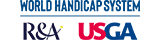 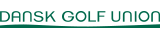 DGU
Odense Golfklub - Holluf Park
Herrer - 58Course rating™: 71,4 - Slope rating®: 134 - Par: 72
HandicapHandicapHandicapSpillehandicapHandicapHandicapHandicapSpillehandicap+5,0til+5,0+723,7til24,528+4,9til+4,2+624,6til25,329+4,1til+3,3+525,4til26,230+3,2til+2,5+426,3til27,031+2,4til+1,7+327,1til27,932+1,6til+0,8+228,0til28,733+0,7til  0,0+128,8til29,534  0,1til  0,9029,6til30,435  1,0til  1,7130,5til31,236  1,8til  2,6231,3til32,137  2,7til  3,4332,2til32,938  3,5til  4,3433,0til33,839  4,4til  5,1533,9til34,640  5,2til  5,9634,7til35,541  6,0til  6,8735,6til36,342  6,9til  7,6836,4til37,143  7,7til  8,5937,2til38,044  8,6til  9,31038,1til38,845  9,4til10,21138,9til39,74610,3til11,01239,8til40,54711,1til11,81340,6til41,44811,9til12,71441,5til42,24912,8til13,51542,3til43,05013,6til14,41643,1til43,95114,5til15,21744,0til44,75215,3til16,11844,8til45,65316,2til16,91945,7til46,45417,0til17,72046,5til47,35517,8til18,62147,4til48,15618,7til19,42248,2til48,95719,5til20,32349,0til49,85820,4til21,12449,9til50,65921,2til22,02550,7til51,56022,1til22,82651,6til52,36122,9til23,62752,4til53,26253,3til54,063